Nom: ________________________________Classe: ___________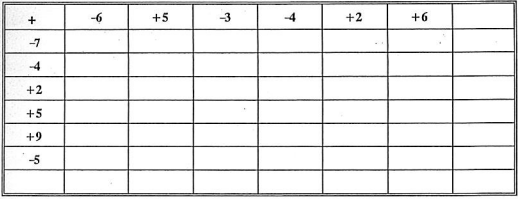 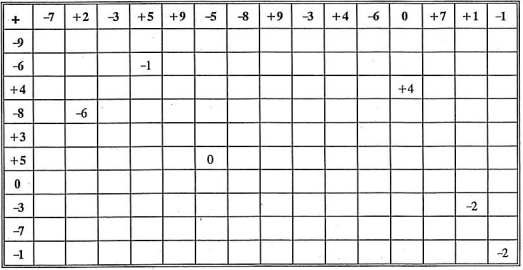 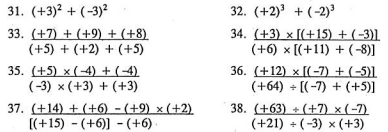 